02博幼英文檢定-第4級寫作卷(自我檢定)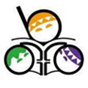 姓名：                            分數:              短句翻譯(每句4分，共計64分。但若犯嚴重且基本的文法錯誤，則該句不給分。)1. 游泳是我爸爸最喜歡的運動。2. 你會彈鋼琴嗎？3. 你們以前很少旅行。4. 他們哪一年搬到台北?5. 妳應該努力讀書。	6. 這是我家裡最新的椅子。7.  Lynn跑很快嗎?8.  Tom的哥哥是做什麼的?9. 這張椅子比那張椅子舒服。10.你可以慢慢地喝水嗎？11. Sue的弟弟想吃冰淇淋。12.妳們下星期如何去台北？13.桌上沒有2瓶牛奶。14. Jerry正生氣地跟他爸爸說話嗎？15.妳最好走快一點。16.他們是兄弟姐妹嗎？【背面尚有試題】短文翻譯(短文共9句，每句4分，共計36分。但若犯嚴重且基本的文法錯誤，則該句不給分。)1你怎麼慶祝新年呢？2你去年有去台北101嗎？3我跟我的朋友二年前去那裡。4那裡有很多人，5而且很多出名的音樂人(musician)在那裡演出。6也有一場漂亮的煙火秀(fireworks show)。7我們真的玩得很愉快。8我們打算今年再去台北101。9你要跟我們一起慶祝新年嗎？【試題結束】